Tisztelt Közgyűlés!Hajdú-Bihar Vármegye Önkormányzata már több cikluson keresztül vállalt tevőleges szerepet az Interreg Románia-Magyarország Program tervezésében. Ennek eredményeként 2023. június 28-án meghirdetésre került az Interreg VI-A Románia Magyarország Program két komponensből álló első nyílt felhívása. 2023. szeptember 27-ig lehetett pályázni az építési engedélyhez nem kötött fejlesztési elképzelések támogatására és 2024. január 26-ig lehet építési engedély köteles projektelképzeléseket benyújtani. A vármegyei önkormányzat ezen felhívás keretében benyújtani kívánt projektjavaslaton dolgozott. A Program keretében az egyes projektek támogatási intenzitása a költségvetések végösszegére vonatkozóan egyformán alakul az alábbiak szerint:80% Európai Regionális Fejlesztési Alap támogatás 15% Nemzeti társfinanszírozás   5% Önerő Nyertes pályázatok esetén a szerződéskötés után a nemzeti társfinanszírozás teljes összege, illetve az ERFA támogatás 50%-a előlegként lehívható. A pályázat költségvetésének meghatározása, valamint a projekt költségeinek elszámolása euróban történik.A vármegyei önkormányzat a CBCultCoop pályázatban kíván vezetőpartnerként részt venni. A pályázati csomag benyújtásához szükséges a közgyűlés jóváhagyása az önerő biztosításáról. A döntéshozatalhoz szükséges információk megismerése érdekében a pályázatokhoz kapcsolódó lényeges tudnivalók a következők szerint kerülnek bemutatásra:A CBCultCoop pályázat bemutatásaProjekt címe: CBCultCoop – Határon átnyúló kulturális együttműködés (Cross-Border Cultural Cooperation)Finanszírozó program: Interreg VI-A Románia Magyarország ProgramA pályázat benyújtási határideje: 2024. január 26.A döntés várható időpontja: 2024. áprilisA projekt időtartama: 2024-2026 (24 hónap)A pályázat célja: határon átnyúló kulturális együttműködés Hajdú-Bihar Vármegye Önkormányzata és Szalacs Község Önkormányzata között.Hajdú-Bihar Vármegye Önkormányzatának tevékenységei:kulturális programok szervezése vármegyeszerte,határon átnyúló programok szervezése;határon átnyúló programokon történő részvétel;új európai Bauhaus akcióterv kidolgozása;vezető partneri szerep ellátása a projektben;eszközbeszerzés.Partnerség:Vezető partner: Hajdú-Bihar Vármegye ÖnkormányzataPartner: Szalacs Község ÖnkormányzataA partner község, Szalacs és fejlesztési elképzelésének bemutatása:Szalacs község Románia északnyugati részén, illetve Bihar megye északi részén található, első írásos hitelesítése 1067-ből való, mint Szabolcs megyéhez tartozó település. A várost a váradi anyakönyv 1215-ben Zolos néven említi. A név szláv eredetű, jelentése sótároló hely, ami arra utal, hogy a helységnek elég nagy lakossága volt ahhoz, hogy igazolja a sókereskedelemben betöltött szerepét. A Szalacson feltárt leggazdagabb régészeti anyagok a bronzkorból, i.e. 1850-1450 közötti időszakból származnak. A szőlőművelés régi hagyományaival rendelkező vidék, amelyet "1000 pincefaluként" emlegetnek.Napjainkban Szalacson körülbelül 970 dombba vájt pince található, amelyek az úgynevezett pinceutcát alkotják. A pincék többsége a múlt században épült, a legrégebbi pedig 1803-ból származik. Ezeknek a pincéknek az ajtaja különlegesen szép és kreatív, a 970 ajtó között nincs két egyforma.Szalacs Község Önkormányzata a három ággal rendelkező pince felújítását tervezi megvalósítani turisztikai céllal a projekt keretén belül. A bejárati részben látogatófogadó kerül kialakításra, ahol a pince három folyosója nyílik, melyekben kiállítótereket alakítanak ki. Ezen kívül a látogatók és a kiszolgáló személyzet egészségügyi helyiségei is ide lesznek elhelyezve. Megújul a meglévő lépcsőház, a tetőtér kiállítótérként működik majd, valamint a területre jellemző tematikus előadások lebonyolítására ad lehetőséget.(A pályázat benyújtásához szükséges szintű műszaki leírás az előterjesztés melléklete.)Hajdú-Bihar Vármegye projekt-tevékenységeinek bemutatása1.Helyi identitást és kapcsolatokat, határon túli együttműködéseket erősítő programok. Elsősorban helyi közreműködők és fellépők (néptánccsoportok, népzenei együttesek, népdalénekesek, hagyományőrző közösségek, népi kézműves- és népművészeti alkotók stb.) bevonásával. A rendezvények a közösségi együttműködések erősödését szolgálják, ösztönzik a résztvevőket a közösségi alkotásra, a közös kreatív tevékenységekre, valamint a településeken élő valamennyi korosztály számára hasznos és szórakoztató kulturális élményeket nyújtanak. A programok szervezése alkalmával a térség intézményei, vállalkozásai, civil szervezetei és közösségei együttműködve törekszenek a hagyományos értékeket előtérbe helyező programok sikeres megvalósítására. A térségi és határmenti települések szokásainak, hagyományainak, szakrális ünnepeinek megismertetése segíti az elfogadást és mélyebb, több, hosszantartó kapcsolat kiépítését teszi lehetővé. A programok során lehetőség van a helyi kulturális intézmények, hagyományőrző közösségek bemutatkozására; az egyházak és helyi törekvéseik bemutatására és ünnepeik közös megélésére. A programok fontos része azoknak a jó gyakorlatoknak, tapasztalatoknak a megismertetése, melyek a térségi identitás erősítését szolgálják.Programelemek:„Itt a világ közepe!”A település bemutatása, természeti és épített örökségek, értékek felfedezése és bemutatása. helytörténeti kiállításkiadvány (pl. naptár) készítése helyi értékek bemutatásávalfotó-, animációs pályázatHol vagyunk? Facebook fotó egy-egy település ismertebb helyszínéről. A verseny óvodák/iskolák részére meghirdetésre kerül, a fényképkészítő 5-5 intézmény között egy-egy gyerekkoncert kerül kisorsolásra.Nagyobb településeken: Honnan jövünk címmel kisvonatos településbemutató. Hagyományos, népi étkeink, nagyanyáink praktikái, hagyományos ételek modern köntösbenreceptgyűjtemény készítésefőző –, és sütőversenygasztronómiai napok (vármegyére jellemző fűszerezés, ételkészítési technikák, egyedi ízvilág)Nagyik a konyhában – fiatalokkal együtt sütni – youtube video vagy Tiktok megjelenésKiadvány Finom falatok címmel, melyben a vármegye minden településének egy hagyományos étele belekerülApáról – fiúra, avagy nem esett messze az alma a fájátólhelyi népi kézműves dinasztiák bemutatásakézműves udvarok megjelenítéseközös kézműves alkotás létrehozása„Tanuljunk egymástól!” – generációk közötti találkozó, alkotások régi-új köntösben „Együtt alkotni öröm!” - vármegyei közösségválasztóKözösségi alkotásra, közös kreatív tevékenységekre ösztönző programok.helyi közösségek bemutatkozása (amatőr színház, hagyományőrző egyesület, tárgyalkotó közösségek stb.)Tánccal, muzsikával és énekszóval a hagyományokért!néptáncegyüttesek, népdalkörök és népi zenekarok bemutatkozásaközösségi táncháztoppantó, gyermek körtáncok tanulása„Aki dudás akar lenni…” feltörekvő, újonnan alakult együttesek, közösségek bemutatkozásaEgyütt, egymásért, szeretettel!A társadalmi esélyegyenlőséget, a befogadás és az elfogadás szellemiségét ösztönző programok. (Hátrányos helyzetű és speciális igényű egyének és csoportok számára a kultúrához való hozzáférési lehetőségek kialakítása, támogatása.) Olyan színházi darab bemutatása, ahol jeltolmácsolnak is. – intézmények meghívása a vármegyéből.láthatatlan kiállításparalimpiai sportoló meghívásasegítő kutya bemutatóállatsimogatókreatív gyermekjátszó sarok (integrált részvétel)interaktív zenés gyermekprogramokismeretterjesztő programok (esélyegyenlőség, befogadás, stb.)fotó-, animációs pályázatspeciális igényű gyermekek alkotásaiból kiállítás2. Új Európai Bauhaus programokA program célja: A körforgásos gazdaság keretében, kevesebb széndioxid kibocsátás mellett előállított javak megismertetése; a legújabb környezetvédelmi és éghajlat-politikai programok ismertetése; a mindennapi életünkbe beépíthető, fenntartható innováció konkrét, pozitív tapasztalatainak megismertetése.Zöldülj! – programok Közösen térségünk fenntartható, zöld jövőjéért!Programelemek:Új Európai Bauhaus programok gyakorlati tapasztalatainak ismertetése.A társadalmi- és gazdasági átalakulások természetkárosító hatásainak megismertetése. Figyelemfelhívás a természet és környezetvédelemre. Egyéni cselekvésre ösztönzés.Interaktív ismeretterjesztő programok (szelektív hulladékgyűjtés, tömegközlekedés, tudatos vásárlás, fiatal generációk szemléletformálása)közösségi kép alkotás gyűjtött kupakokbólkollektív szemétgyűjtés (azonos napon minél több településen)közös ültetés (fák, virágok, fűszernövények)3. Szomszédolás a hagyományok jegyében és projekt ismertetése, majd projekt zárása, tapasztalatok összegzéseHelyi identitást és kapcsolatokat, határon túli együttműködéseket erősítő programok. A program célja: a helyi hagyományok és kultúra bemutatása elsősorban helyi hagyományőrző közösségek bevonásával. Határontúli együttműködések, partneri kapcsolatok kialakítása és erősítése. Cél: A határontúli települések értékeinek megismertetése és a kulturális sokszínűség elfogadtatása.                                  A helyi identitás kialakításához és fenntartásához olyan közös programok megvalósításait tervezzük, amelyek a kollektivitást, az összetartozást erősítik, közelebb hozzák egymáshoz a települések lakóit, hiszen a közös élmények szerzése az első lépcső egy valódi közösség létrehozásához. A személyes ismeretségek, barátságok kialakítása a lakosok között erős kötelékeket hoznak létre, melyek a közösséghez tartozás érzését növelik, és a jövőben is alapjául szolgálnak a közös cselekvésnek. E szükségletekre történő válaszadás pozitívan befolyásolja a települések erejét, hozzájárulva, hogy a térség meghatározó centrumává váljanak.A programot két alkalommal tervezzük, egyik alkalommal a térség településeinek hagyományőrző közösségei mutatkoznak be Szalacson, majd a szalacsi közösségek látogatnak a térség egyik településére. Programelemek:Népdal énekesek, néptánc együttesek bemutatkozása élő népzenei kísérettel.Mesemondás, bábszínház, gyermekszínház, interaktív gyermek zenés program.Térségi tehetségek bemutatkozása.Interaktív kézműves bemutató és foglalkoztató. Legalább 4 féle népművészeti vagy kézműves tevékenység (pl. nemez, bőr, szálas anyag, agyag stb). Hagyományos, népi kézműves technikák elsajátítása - interaktív foglalkoztató. A megvalósítani kívánt projektszintű Új Európai Bauhaus akcióterv háttere: Az Új Európai Bauhaus kezdeményezés 2021 szeptemberében született, melynek célja egy olyan kreatív és interdiszciplináris mozgalom kialakítása, amely kapcsolódási pontokat teremt az Európai Zöld Megállapodás és a polgárok mindennapi élete között.A Bauhaus eredete a 19. század végére nyúlik vissza, amikor az ipari forradalom szülte egzisztenciális problémák új feladatok elé állították az építészeket, tervezőket, akik olyan épületek, belső terek és tárgyak tervezésével kezdtek foglalkozni, amelyek javítják az életminőséget: funkcionálisak, egyszerűek és esztétikusak is. A 21. században szintén gondolkodásmód-váltásra van szükség az élhetőbb jövő érdekében: ismét életre kell kelteni a Bauhaus mozgalmat, korábbi céljait kibővítve a kor aktuális problémáinak orvoslásával.Az Új Európai Bauhaus arra szólít fel, hogy egy olyan fenntartható és befogadó, a művészet és a kultúra által inspirált jövőt építsünk, amely a funkcionalitáson túl összhangban van a természettel, a környezetünkkel és a bolygónkkal, emellett a kultúrák, tudományágak közötti párbeszédre ösztönöz.Az Új Európai Bauhaus sikeresen fogja össze a különböző hátterű résztvevőket, az aktív és folyamatosan bővülő közösséget. Jelenleg több mint 600 hivatalos partnerszervezete van, helyi intézmények és uniós szintű hálózatok egyaránt megtalálhatóak köztük. A projektben megszülető akcióterv Hajdú-Bihar Vármegye és Szalacs Község értékes fenntarthatóság mellett való elköteleződését hivatott megfogalmazni. Költségvetés:A projektben a HBVMÖ költségvetése 502.229,70 EUR (380,77 HUF/EUR árfolyamon számolva 191.234.003 HUF)A HBVMÖ költségvetésének megoszlása félévekre bontva euróban:Kérem a közgyűlést a határozati javaslat elfogadására.HATÁROZATI JAVASLATHajdú-Bihar Vármegye Önkormányzata Közgyűlése a Hajdú-Bihar Vármegye Önkormányzata Közgyűlése és Szervei Szervezeti és Működési Szabályzatáról szóló 4/2023. (IV. 3.) önkormányzati rendelet 6. § (2) bekezdése, valamint a Magyarország helyi önkormányzatairól szóló 2011. évi CLXXXIX. törvény 107. §-a alapján1./ jóváhagyja az Interreg VI-A Románia Magyarország Program keretében kiírt felhívásra, a Hajdú-Bihar Vármegye Önkormányzata, mint vezető partner által benyújtandó „CBCultCoop – Határon átnyúló kulturális együttműködés (Cross-Border Cultural Cooperation)” című projekt vezető partnerként történő benyújtását a Bihar megyei (Románia) Szalacs Község Önkormányzatával konzorciumban, melyben a Hajdú-Bihar Vármegye Önkormányzatára eső projektköltség 502.229,70 EUR.2./ Az 1./ pontban foglalt döntésre tekintettel, a pályázat pozitív elbírálása esetén, a projekt megvalósításához összesen 25.111,48 EUR összegű saját forrást biztosít szükség szerint, a 2024-2026. évi költségvetései terhére.3./ Felkéri a közgyűlés elnökét, hogy a 2./ pontban foglalt saját forrás összegének a Hajdú-Bihar Vármegye Önkormányzata 2024-2026. évi költségvetéseibe történő betervezéséről gondoskodjon.Végrehajtásért felelős: 	Pajna Zoltán, a vármegyei közgyűlés elnökeHatáridő: 			2024-2026. évi költségvetési rendeletek elfogadásaA határozati javaslatok elfogadása minősített többséget igényel.Debrecen, 2023. december 8.                                                                                                                  Pajna Zoltán                                                                                                                       elnökAz előterjesztés a törvényességi követelményeknek megfelel: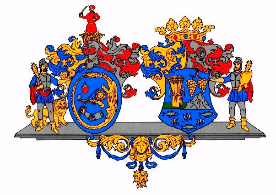 Hajdú-Bihar Vármegye ÖnkormányzatánakKözgyűléseKÖZGYŰLÉSI ELŐTERJESZTÉS7.Előterjesztő:Pajna Zoltán, a Közgyűlés elnökeTárgy:Interreg VI-A Románia Magyarország Program pályázatában való részvétel jóváhagyásaMelléklet:a Bihar megyei Szalacs község projektelképzelése(előterjesztés melléklete)Készítette:Mihalik ZsuzsaVéleményező bizottságok:Fejlesztési, Tervezési és Stratégiai BizottságPénzügyi BizottságA HBMVÖ költségvetése tételesen:EURHUF - bérköltség79.719,0030.354.603 - iroda és adminisztratív költségek11.957,854.553.191 - utazás és szállás költsége11.957,854.553.191 - eszközbeszerzés (autó, ollós emelő, aggregátor, mobil színpad)169.595,0064.576.688- programok (kulturális, szórakoztató, egyházi, workshopok)190.000,0072.346.300- közbeszerzés10.000,003.807.700- nyilvánosság10.000,003.807.700- projektmenedzsment19.000,007.234.630Mindösszesen502.229,70191.234.003A projekt finanszírozásaEURHUFEurópai Regionális Fejlesztési Alap 80 % 401.783,76152.987.202Hazai társfinanszírozás 15 %75.334,4628.685.102Önerő 5 %25.111,489.561.6991.2.3.4.100.000100.000150.000152.229,70Dr. Dobi Csabajegyző